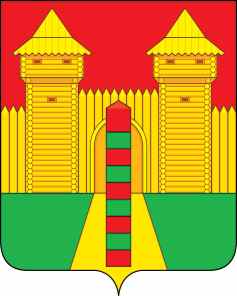 АДМИНИСТРАЦИЯ  МУНИЦИПАЛЬНОГО  ОБРАЗОВАНИЯ «ШУМЯЧСКИЙ   РАЙОН» СМОЛЕНСКОЙ  ОБЛАСТИПОСТАНОВЛЕНИЕот  05.03.2021г. № 95        п. ШумячиВ соответствии с постановлением Администрации Смоленской области           от 28.11.2013 г. № 974 «Об утверждении областной государственной программы «Социальная поддержка граждан, проживающих на территории Смоленской области», постановлением Администрации Смоленской области от 26.03.2014 г. № 213 «Об утверждении Порядка организации работы по улучшению жилищных условий молодых семей», на основании заявления Астапенковой Натальи Александровны от 02.03.2021 г. Администрация муниципального образования «Шумячский район» Смоленской области П О С Т А Н О В Л Я Е Т:1. Включить в список молодых семей - участников областной государственной программы «Социальная поддержка граждан, проживающих на территории Смоленской области» семью Астапенковой Натальи Александровны, проживающую по адресу: Смоленская область, Шумячский район, посёлок Шумячи, улица Базарная, дом 51, кв. 17  в составе из двух человек.2. Контроль за исполнением настоящего постановления возложить на начальника Отдела по культуре и спорту Администрации муниципального образования «Шумячский район» Смоленской области Т.Г. Семенову. Глава муниципального образования                                                                               «Шумячский район» Смоленской области                                             А.Н. ВасильевО включении в список молодых     семей – участников областной       государственной программы        «Социальная поддержка граждан, проживающих на территории       Смоленской области» 